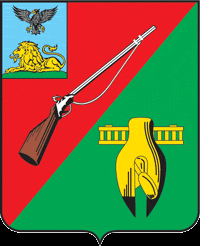 ОБЩЕСТВЕННАЯ ПАЛАТАСТАРООСКОЛЬСКОГО ГОРОДСКОГО ОКРУГАIII СОЗЫВАПервое пленарное заседание Общественной палатыСтарооскольского городского округа« 07 » июня 2017 г.	                             		     	         		                 № 5                                                             РЕШЕНИЕОб утверждении графика работы Общественной приёмнойОбщественной палаты III созываСтарооскольского городского округаВ целях организации приёма граждан и общественных организаций, рассмотрения их жалоб и обращений, Общественная палата РЕШИЛА:1.Организовать работу Общественной приёмной Общественной палаты Старооскольского городского округа по адресу: г. Старый Оскол, ул. Ленина, д.45. каб.7.2. Утвердить график работы Общественной приёмной Общественной палаты Старооскольского городского округа (приложение).3. Разместить график работы Общественной приёмной Общественной палаты Старооскольского городского округа на официальном сайте органов местного самоуправления Старооскольского городского округа в сети Интернет.4. Контроль за данным решением возложить на заместителя - руководителя аппарата – Колотилкина В.Н.Председатель Общественной палатыСтарооскольского городского округа			          	  III созыва									          	В.Б. ЛукъянцевУтвержден
решением Общественной палаты III созыва
Старооскольского городского округа
от 07 июня 2017______________________ Лукъянцев В.Б.ГРАФИКприёма граждан Общественной палаты15.06.2017Приём граждан ведет: Председатель Общественной палаты , заместитель председателя- руководитель аппарата Общественной палаты, заместитель по общим вопросам Общественной палаты.По адресу:  г. Старый Оскол, ул. Ленина, д. 45, каб. 7.16:00-18:0020.07.2017Приём граждан ведет: Комиссия по образованию, здравоохранению, культуре и молодежной политике и развитию физической культуры и спорту:По адресу:  г. Старый Оскол, ул. Ленина, д. 45, каб. 7.16:00-18:0017.08.2017Приём граждан ведет: Комиссия по экономическому развитию, транспорту, ЖКХ и предпринимательству:По адресу:  г. Старый Оскол, ул. Ленина, д. 45, каб. 7.16:00-18:0021.09.2017Приём граждан ведет: Комиссия по экологии и благоустройству:По адресу:  г. Старый Оскол, ул. Ленина, д. 45, каб. 7.16:00-18:0019.10.2017Приём граждан ведет: Комиссия по соблюдению законности, регламенту, протоколу и работе общественной: приемнойПо адресу:  г. Старый Оскол, ул. Ленина, д. 45, каб. 7.16:00-18:0016.11.2017Приём граждан ведет: Комиссия по социальной политике, духовно – нравственному и патриотическому воспитанию, делам ветеранов и инвалидов:По адресу:  г. Старый Оскол, ул. Ленина, д. 45, каб. 7.16:00-18:0021.12.2017Приём граждан ведет: Председатель Общественной палаты , заместитель председателя- руководитель аппарата Общественной палаты, заместитель по общим вопросам Общественной палаты.По адресу:  г. Старый Оскол, ул. Ленина, д. 45, каб. 7.16:00-18:00